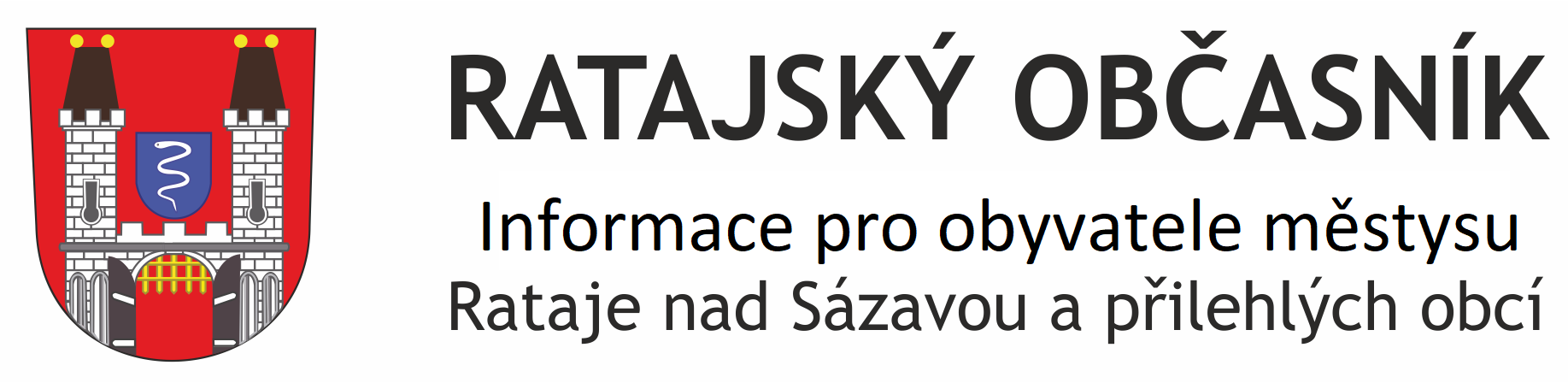 č.1/2022ZPRÁVY Z RADNICEDalší veřejné jednání zastupitelstva je naplánováno na středu 27.dubna 2022od 19.00 v hasičské zbrojnici.Obecní úřad hledá nového kronikáře – kronikářku, který by pokračoval ve vedení obecní kroniky. Zápisy do kroniky budou vedeny jak v ručně psané formě, tak i ve formě elektronické. Roční odměna za uvedenou činnost je 1 500 Kč.Odvoz odpadu na rok 2022
1000 Kč za trvale žijícího občana a 1000 Kč za rekreační objekt.
Osvobozeny jsou děti do 1 roku.
Sleva z poplatku 300 se vztahuje na trvale žijící občany starší 65 let, děti ve věku 1-15 let a studenty ve věku 15-26 let, kteří jsou na internátě a doloží potvrzení.Obecní úřad upozorňuje na změnu otvírací doby sběrného místa.Zimní čas: 14.00 – 17.00		Letní čas: 15.00 – 18.00Svoz tříděného odpadu bude probíhat jako vždy – každé druhé pondělí v měsíci.Svoz komunálního odpadu bude probíhat jako vždy – každý lichý pátek.Obecní úřad opakovaně upozorňuje občany, aby suť a stavební odpad nedávali do komunálního odpadu.Sběr nebezpečných odpadů se uskuteční v sobotu dne: 26.3.2022Na uvedená stanoviště a v daný čas bude přistaveno vozidlo FCC HP, s.r.o., a pracovnícifirmy budou od občanů přijímat nebezpečné odpady, odpady musí být v dobře těsnících obalech.ODPADY PŘEDÁVEJTE OSOBNĚ!!!                  Přijímány budou následující druhy odpadů:zatvrdlé zbytky barev, lepidel, pryskyřic, obaly od spotřební chemie, fotochemikáliepoužité olejové filtry, zbytky olejů, tukůbrzdová kapalina, ředidla, rozpouštědlakyseliny, hydroxidypesticidyolověné akumulátory, baterie, monočlánky (včetně elektrolytu)zářivky a výbojky, rozbité rtuťové teploměry a odpady s obsahem rtutitelevizory, radiopřijímače, počítače, tiskárny, monitory a jiné použité elektrospotřebičeledničky, mrazáky (v systému zpětného odběru budou uznána jen kompletní    elektrická zařízení – tj.s kompresorem)pneumatiky od osobních automobilů (není nebezpečný odpad) max.4 ks na občanaV případě zájmu podnikatelů je nutná dohoda s pracovníky OÚ nebo FCC HP, s.r.o.ZE ŽIVOTA MĚSTYSUNo, co vám budu povídat,v loňském roce, tedy v roce 2021, slavila naše Galerie Chodba v Ratajích nad Sázavou kulaté výročí. Oslavila to výstavou našeho velkého kámoše Igora Ševčíka, dej mu pánbůh… První výstava v Galerii klubu Čtrnáctka byla v roce 2006. Tedy, pohledem z loňska, právě před 15 lety. Neuhádnete, kdo tenkrát vystavoval! Přece Kačenka Ševčíková, tedy ona tenkrát zapůjčila díla svého manžela Igora, předčasně zesnulého v roce 2003. Tehdy v roce 2006, k 55. mistrovým nedožitým narozeninám, jsme vyprodukovali první výstavu ve Čtrnáctce. Celou vernisáž na nás Igor koukal od nebeskýho báru. A tím to začalo.Popichoval mne Kobra, tedy Josef Kobra Kučera, nestor českého kresleného humoru, abych z čerstvě otevřeného Klubu Čtrnáctka v Ratajích nad Sázavou udělal prostor, kde by mohli vystavovat veselí lidé, vládnoucí perem, tužkou, nebo i klávesnicí počítače. Tedy humoristé, karikaturisté, kolážisté i asamblážisté, lehce shrnuto jedním slovem – srandisté. A navázal tím na jeho projekt „Salon kresleného humoru“ z pražské Malostranské besedy, který jsem mu mnohdy pomáhal realizovat, a za který mu dodatečně děkuji.A od té doby to tady jede. Jen namátkou připomenu ty, kteří zde vystavovali: Josefa Kobru Kučeru, králíka z klobouku Vláďu Jiránka, Kutnohoráka Pavla Matušku, Pavla Vorla, Jirku Koštýře, císaře české grafiky Jirku Slívu, Honzu Vobra tam ze severu Čech, Michala Hrdého, geniálního Mirka Bartáka, stíhacího pilota Slávu Martenka, skvělého Rusína Fedora Vico, no mohl bych jmenovat mnoho a mnoho dalších, pokud jsem právě vás nejmenoval, neurazte se. Dobře, tak ještě třeba unikát: výstavu Free People s podtitulem Kýchanie mozku, kterou jako putovní vyprodukovala agentura Prerag z Prešova v čele se skvělým Peterem Rázusem. Bylo vystaveno 62 děl výtvarníků od Nového Zélandu po Kanadu. Kolem celé zeměkoule. Záštitu nad ní převzala V4.Letos jsme někde kolem třičtvrti stovky výstav. Ale někteří tu již byli dvakrát. Vlastně nevím, jak to počítat. Tedy za šedesátkou jsme určitě. Že by letos sedmdesátka? Jako já? Musím to začít lépe sledovat a ještě lépe zapisovat do dvířek elektrického rozvaděče Klubu Čtrnáctka.Začínáme 16.sezonu výstav kresleného humoru. Představí se zde skvělí kreslíři, jako třeba Michal Vaněček s Václavem Rážem, Karel Macas se svým vykoupaným vodáckým humorem, možná i Konstantin Kazanchev z Ukrajiny, který ale není chráněn proti čínskému koviďákovi, takže nevíme, jestli ho sem pustí, ale zcela určitě tu vystaví náš velký kamarád Jirka Bernard.Jednu z výstav tu také bude mít Jirka Jimák Vála. Můj dlouholetý kolega a kamarád z Malostranské Besedy. Ta se zcela vymyká dramaturgii Galerie kresleného humoru. Je zcela vážná, a ručně tepanými erby připomíná slavnou historii Čechů, českých měst a českých šlechtických rodů. Podobné výstavy zařazuji jednou za pár let významným, ale méně známým osobnostem české výtvarné kultury. Tak třeba tu před pár lety měla premiéru a zároveň křest světoznámá počítačová hra Kingdom Come: Deliverance (Warhorse Studios, s.r.o.), která je svým dějem zasazená právě do středního Posázaví a kterou zde uvedl její scénárista Dan Vávra skoro dvouhodinovou debatou s asi 170 nadšenci v ratajském Pivovárku.Jak vidíte, historie je, skoro by se dalo říct, všeobjímající. I letošní sezona v Klubu Čtrnáctka v Ratajích nad Sázavou bude pestrá a povětšině veselá. Nejen v Praze a ve větších městech jsou galerie. Naše vesnická galerie má však ještě jeden unikát. S velkou pravděpodobností je to jediná stálá výstavní síň kresleného humoru v Evropě.Bacha! Vernisáž s erby je již 12. března ve 3 odpoledne ve Čtrnáctce!No, co vám budu povídat…						Ota Kmínek, únor 2022										www.penzion-rataje.euCO SE CHYSTÁ
Ukliďme Česko s MatoušemOchotnický spolek Matouš ve spolupráci s obecním úřadem městyse, vás zve v rámci akce „Ukliďme Česko“, na brigádu při úklidu škarp v okolí komunikací. Brigáda se uskuteční v pátek 25.března 2022. Sraz účastníků je v 16.00 u Nového Dvora. Rukavice vezměte s sebou.Marcela VeseláTaneční zábavaSbor dobrovolných hasičů vás zve na taneční zábavu, která se bude konat v sobotu 26.března 2022 od 20.00 hod.v místní sokolovně. K tanci a poslechu bude hrát skupina Studio 95.Jarní jarmarkV sobotu 2.dubna 2022 se bude konat na nádvoří ratajského zámku od 10.00 do 15.00Jarní jarmark.Uzávěrka příštího čísla je 10.4.2022.Ratajský občasník – vydává Úřad městyse Rataje nad Sázavou. Povoleno OkÚ Kutná Hora 14. 5. 1991 – reg. č. 3205/9/91 – redakce a grafická úprava Mgr. Jana Leblová č. 1/2022 – ročník XXXI – vychází únor 2022Číslostanov       Doba       odběru        Popis        stanoviště1.     12.00 – 12.10Malovidy u Dastychů2.     12.15 – 12.25Malovidy u mostu (u Provazníků)3.     12.35 – 12.40Iváň4.     12.45 – 12.50Rataje nad Sáz. u mostu(pod Pirkštejnem)5.     12.55 – 13.05Rataje nad Sáz. - náměstí6.     13.10 – 13.15Rataje nad Sáz. - u Němečků7.     13.20 – 13.25Rataje nad Sáz. - u sokolovny8.     13.30 – 13.40Rataje nad Sáz. - u hřbitova9.     13.50 – 14.00Mirošovice - u zastávky10.     14.05 – 14.15Mirošovice - náves